Scouting de Valkeniers Koekjesverkoop Bestelformulier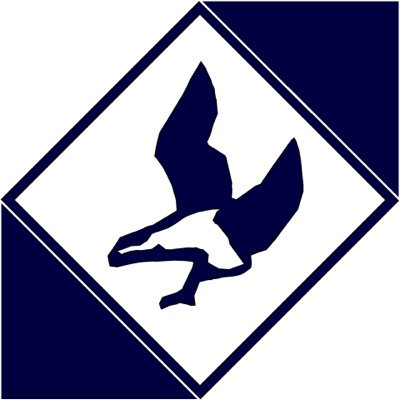 Naam:……………………………………………………Ik kom het ophalen / ik wil het graag thuisbezorgd (alleen in Koudekerke) op:
o vrijdagavond 16 dec.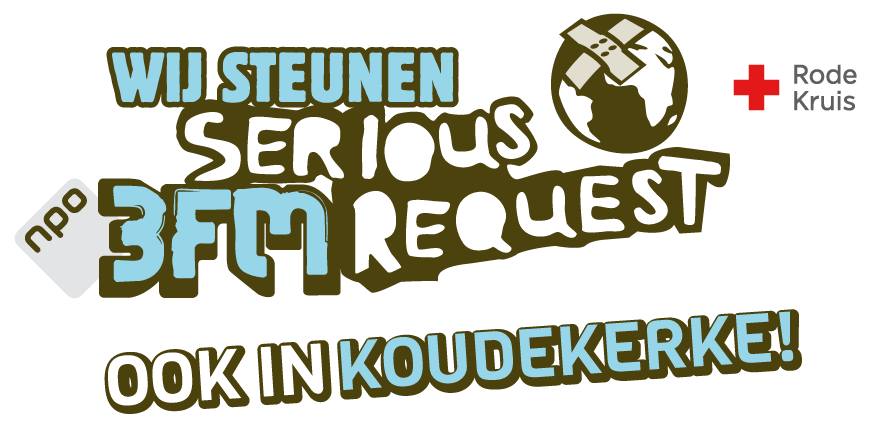 o zaterdagochtend 17 dec.Adres: ………….................
………………………..........soortPrijsAantal zakjesShortbread (een lekkere boterige koek)Naturel (200 g)3 euroShortbread (een lekkere boterige koek)Kaneel (200g)3 euroHavermout repen200 g.3 euroRocky road (chocolade met biscuit, spekjes, noten en rozijnen)200 g.4 euro